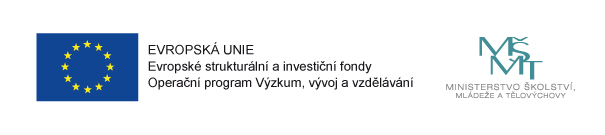 Společnou cestou ke kvalitnímu vzděláváníOperační programVýzkum, vývoj a vzdělávání Prioritní osa2.3 - Rovný přístup ke kvalitnímu předškolnímu, primárnímu a sekundárnímu vzdělávání  Specifický cíl02.3.61.1 Sociální integrace dětí a žáků včetně začleňování romských dětí do vzdělávání02.3.68.5 Zvýšení kvality vzdělávání a odborné přípravy včetně posílení jejich relevance pro trh práceRegistrační číslo projektuCZ.02.3.X/0.0/0.0/20_080/0017609Výzva02_20_080 - Výzva č. 02_20_080 pro Šablony III - MRR v prioritní ose 3 OPAktivity projektu3.I/1 - Školní asistent - personální podpora MŠ3.I/9 - Projektový den ve výuce (povinná aktivita)Financování projektuDoba realizace 11/2020 – 6/2022Zdroj financování projektuvýše podílu v KčCelkové výdaje projektu293 289,00Dotace EU249 295,64Podíl poskytnuté dotace EU85 %Státní rozpočet43 993,36Podíl poskytnuté dotace SR15 %